    Speiseplan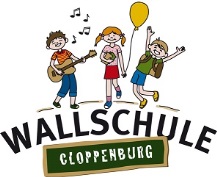 20.03.2023 bis 23.03.2023Montag113 x Menü PastaBandnudeln, Tomatensoße aus BIO-Tomaten, Hartkäse, SalatbarDessert: VanillepuddingDienstag105 x Menü PastaLasagne mit Rinderhackfleisch-Gemüsesoße und Käse überbacken, SalatbarDessert: Bananenquark2 x Menü 1Indisches Gemüse-Dal BIO-Basmatireis, NaturjoghurtDessert: BananenquarkMittwoch120 x Menü 3Putenschnitzel natur, Erbsen-Rahm-Gemüse, Kartoffeln, Apfel Dessert: Aprikosenkompott1 x Menü PastaGeschwenkte Penne-Nudeln mit Erbsen, Karotten, Champignons, Tomaten-ParmesansoßeDessert: AprikosenkompottDonnerstag91 x Menü PastaKartoffelpuffer, ApfelkompottDessert: Karamellpudding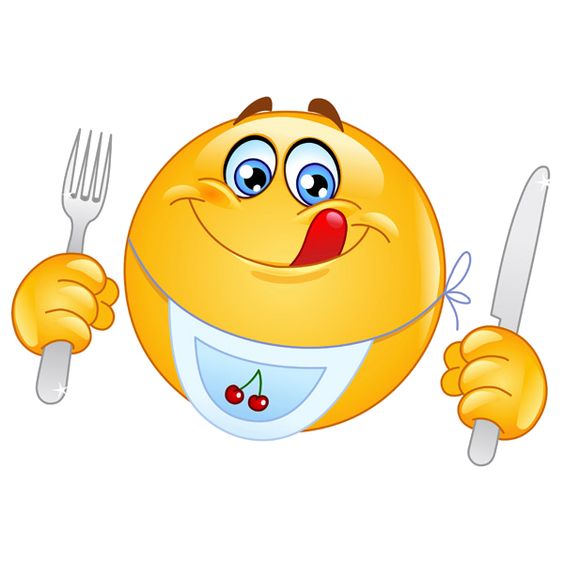 